`	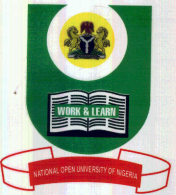 NATIONAL OPEN UNIVERSITY OF NIGERIAUniversity Village, 91 Cadastral Zone, Nnamdi Azikwe Expressway, Jabi, AbujaFACULTY OF SCIENCESAPRIL, 2019 EXAMINATIONSCOURSE CODE: CIT463COURSE TITLE: Introduction to Multimedia TechnologyCREDIT: 3 UnitsTIME ALLOWED: 2½ HoursINSTRUCTION: Answer Question 1 and any other FOUR (4) QuestionsQUESTIONS1a)   Describe the term ‘pixel’, based on its’ properties. (3marks)b) What do you understand by an ‘Icon-based authoring tool’? (3 marks)c) List any six (6) types of specialized server	(3marks)d) State any three functions of the ATM?    (3 marks)e) Write short notes on the following storage devices:	i) CD-R	(1 mark)	ii)  CD+R 	(2 marks)	iii) CD-RW	(3 marks)f) Discuss the relationship between the personal computer (PC) and computer server. (4 marks)2a) Enumerate any four features that make dedicated servers suitable for their task environment (2 marks) b)	What do you understand by the term "Specialized servers"? (1 mark)c) Write short notes on the following:		i) Application servers. (3 marks)	ii) File and print servers. (3 marks)	iii) Mail servers. (3 marks)3a) Discuss the following:the real-time  transfer protocol  (5 marks)Active Movie	(4 marks)b) State three common ways digital image can be created	(3 marks)4a) What do you understand by Psychoacoustics?	[2 marks]b)  State the function and the limitations of the Psychoacoustic model.	(1½ marks)c) What do you understand by the term "digital image"?		(2 marks)d) Write short notes on the key feature of a digital image.	(4½ marks)e) Mention any four (4) essential features for a Multimedia system. (2 marks)5a) Describe the key elements of a protocol	(4½ marks)b) Enumerate t any six (6) multimedia applications	(3 marks)c) Outline the components required for a videoconferencing system. (4½ marks)6a) State FOUR (4) reasons for a computer network.  (4 marks)b) Briefly describe the basic operation of Internet telephony system	(5 marks)c) Mention the three (3) sub-areas of the digital image processing. (3 marks)